Monmouth County Homeless System Collaborative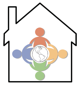 The Monmouth County HSC Executive Committee has adopted the following funding priorities for the FY2023 CoC application cycle (in no particular order):Housing First – The Executive Committee has prioritized projects using a Housing First model to support homeless households in accessing and maintaining services and housingPermanent Supportive Housing (PSH) for the Chronically Homeless (CH) – The Executive Committee has prioritized projects providing PSH to CH homeless individuals and familiesRapid Re-Housing (RRH) – The Executive Committee has prioritized projects providing RRH for homeless individuals and/or families, including unaccompanied youth and persons fleeing domestic violence Target Populations – The Executive Committee has prioritized projects that provide permanent housing to the chronically homeless keeping in line with federal goals of ending chronic homelessness, specifically those projects collaborating with healthcare resourcesAgencies should incorporate information about these priorities in the project NOIs submitted.   Questions regarding these priorities may come up during the project presentation.  Agencies submitting NOIs are strongly encouraged to review the NOI funding priorities and to evaluate how the proposed projects fit in with the funding priorities in preparation for the project presentations.Please remember the NOI submission deadline is June 7th at 4pm.Completed NOIs must be submitted to Kasey Vienckowski at kvienckowski@monarchhousing.organd Kathy Weir at Kathleen.weir@co.monmouth.nj.us